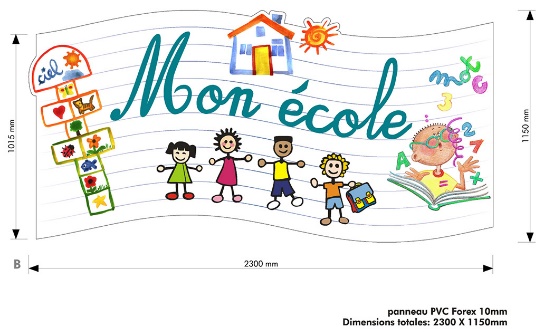 Chers Parents,Lorsque nous diffusons des photos (individuelles ou en groupe) de votre (vos) enfant.s, nous avons besoin de votre autorisation parentale.La diffusion de ces photos aura pour but : souvenirs de classe, informations sur la vie de l’école (bulletin communal, expositions, classes de dépaysement, groupe facebook fermé de la classe ou groupe public de l’école – dans ce cas particulier, l’enfant n’est pas en gros plan ou son visage n’est pas visible…)Dès lors, voulez-vous bien remplir le talon ci-dessous et le remettre avec les documents d’inscription de votre (vos) enfant.s ?Veuillez croire, Chers Parents, en mes sentiments les meilleurs.									La Directrice,									Mme Chiandussi KatiaJe soussigné.e ………………………………………………………………………………………………Autorise / n’autorise pas (*) l’école à diffuser les photos de mon (mes) enfant.s :Nom.s, prénom.s ………………………………………………………………………………………………………………………………Date :………………………………………(*) Biffer la mention inutile				Signature :